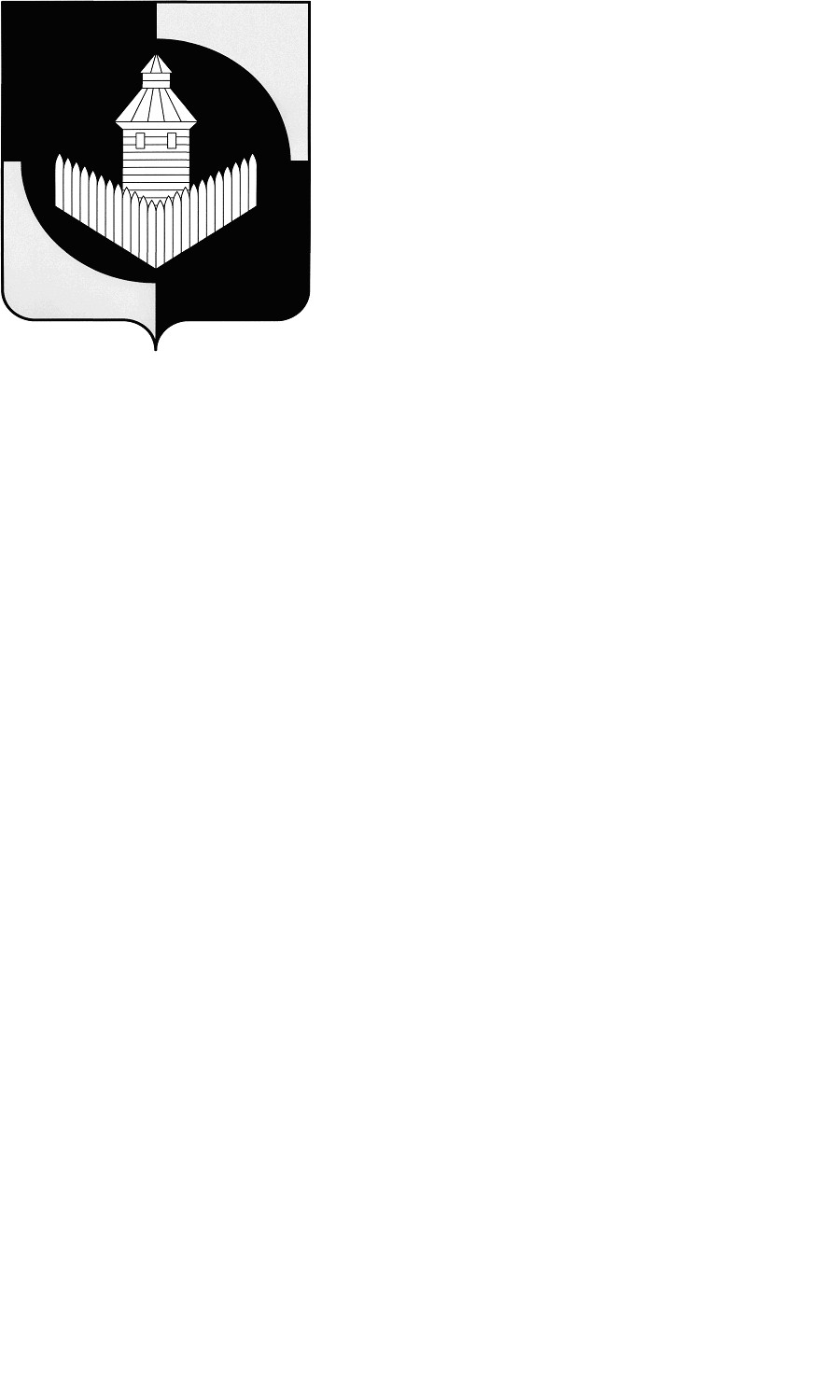 РОССИЙСКАЯ ФЕДЕРАЦИЯСовет депутатов Масловского сельского поселенияУйского муниципального района Челябинской областиРЕШЕНИЕот 17.04.2023 г. № 22/2                                                                                       с. Маслово     Руководствуясь ст. 24 Градостроительного Кодекса РФ от 29.12.2004 г. № 190-ФЗ, Федеральным законом от 06.10.2003 г. № 131-ФЗ «Об общих принципах организации местного самоуправления в Российской Федерации», Уставом Масловского сельского поселения, рассмотрев материалы публичных слушаний от 28.03.2023 г. и 29.03.2023 г., заключение о результатах публичных слушаний по рассмотрению проекта генерального плана и правил землепользования и застройки Масловского сельского поселения от 31.03.2023 г., проект генерального плана Масловского сельского поселения Уйского муниципального района, разработанный НПП «Урал» в 2021 году Совет депутатов Масловского сельского поселения                                                               РЕШАЕТ:Утвердить генеральный план Масловского сельского поселения Уйского муниципального района Челябинской областиРешение Совета депутатов Масловского сельского поселения № 27/3 от   02.04.2018 г. «Об утверждении проекта «Генеральный план Масловского сельского поселения Уйского муниципального района Челябинской области (корректировка)», разработанного Производственным кооперативом «Головной проектный институт Челябинск граждан проект» признать утратившим силу.Контроль за исполнением настоящего решения возложить на главу администрации Масловского сельского поселенияНастоящее решение вступает в силу с момента официального опубликования.Председатель Совета депутатовМасловского сельского поселения                                               А.М. ВыдринОб утверждении генерального плана Масловского сельского поселения Уйского муниципального района Челябинской области